Publicado en Menorca el 31/08/2017 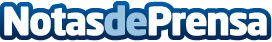 5 productos típicos de Menorca que vuelven en el equipaje de los turistas por MenorcaMevaRegalos, souvenirs, calzado o productos gastronómicos como abarcas menorquinas, ensaimadas, quesos o licores, copan el equipaje de vuelta de los turistas que han elegido Menorca como destino para sus vacacionesDatos de contacto:Menorca MevaTienda Online Moda Menorquina971 36 94 62Nota de prensa publicada en: https://www.notasdeprensa.es/5-productos-tipicos-de-menorca-que-vuelven-en Categorias: Viaje Baleares Turismo Consumo http://www.notasdeprensa.es